.[1-8]           Shuffle box[9-16]        kick ball point advancing, Kick ball point advancing, Walking back point, Sailor ¼ turn left[17-24]      Shuffle forward, Shuffle forward, Rockstep, ½ turn Shuffle forward[25-32]    Shuffle left, Rockstep, Kick ball change, Kick ball changeAgain And Keep SmilingTHE WANTED COUNTRY DANCE6 Bd Jourdan13014 Marseille06.03.54.16.95Mail: thewantedcountrydance@sfr.fr - Site: thewantedcountrydance.jimdo.comYou Asked Me To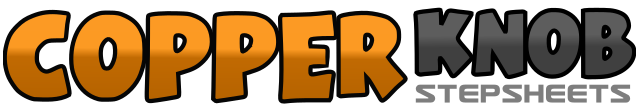 .......Count:32Wall:2Level:Beginner / Novice.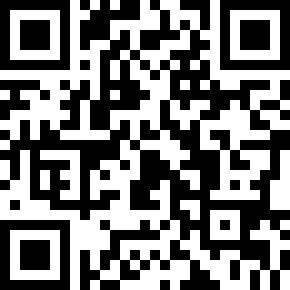 Choreographer:Fabien REGOLI (FR) - November 2012Fabien REGOLI (FR) - November 2012Fabien REGOLI (FR) - November 2012Fabien REGOLI (FR) - November 2012Fabien REGOLI (FR) - November 2012.Music:You Asked Me To - Elvis PresleyYou Asked Me To - Elvis PresleyYou Asked Me To - Elvis PresleyYou Asked Me To - Elvis PresleyYou Asked Me To - Elvis Presley........1&2Shuffle right (D G D)3&4Shuffle left ¼ turn (G D G)5&6Shuffle right ¼ turn (D G D)7&8Shuffle left ¼ turn (G D G)1&2Kick PD advancing, Point left to left side3&4Kick PG advancing, Point Right to right5-6Walk back right, Point left left to left side7&8Cross left behind right, step right sides together, step left forward ¼ turn left1&2Shuffle forward (D G D)3&4Shuffle forward (G D G)5-6Step right forward, recover onto left7&8½ turn right sides Shuffle (DGD)1&2Shuffle left (G D G)3-4Step right back, recover onto left5&6Kick PD, PD Support, Support PG7&8Kick PD, PD Support, Support PG